Филиал муниципального автономного общеобразовательного учреждения «Прииртышская средняя общеобразовательная школа» - «Верхнеаремзянская СОШ им. Д.И. Менделеева»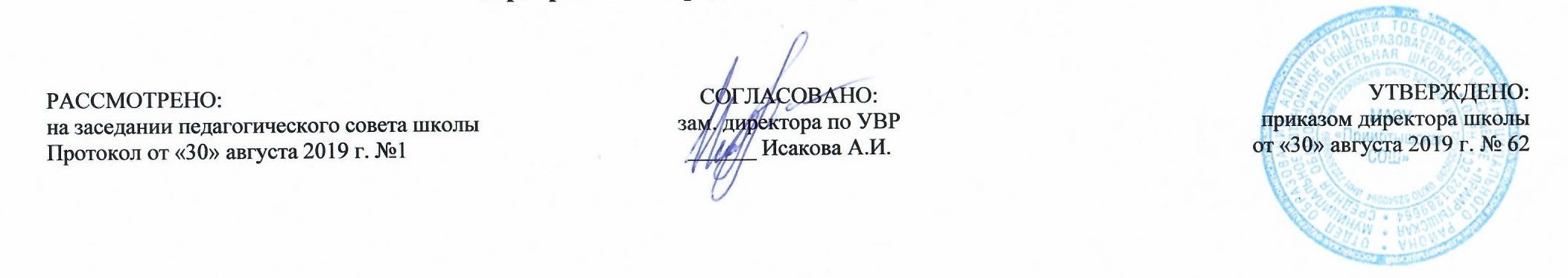 РАБОЧАЯ ПРОГРАММА по информатикедля 7 классана 2019-2020 учебный годПланирование составлено в соответствии                                                                                   Составитель программы: ФГОС ООО                                                                                                                                   Кряжева Ольга Сергеевна                                                                                                                                                                 учитель математики с. Верхние Аремзяны2019 годПланируемые результаты освоения учебного предмета «Информатика»Ученик научится:использовать термины «информация», «сообщение», «данные», «кодирование», «алгоритм», «программа»; понимание различий между употреблением этих терминов в обыденной речи и в информатике; описывать размер двоичных текстов, используя термины «бит», «байт» и производные от них; использовать термины, описывающие скорость передачи данных; записывать в двоичной системе целые числа от 0 до 256;кодировать и декодировать тексты при известной кодовой таблице;составлять неветвящиеся (линейные) алгоритмы управления исполнителями и записывать их на выбранном алгоритмическом языке (языке программирования);использовать логические значения, операции и выражения с ними;формально выполнять алгоритмы, описанные с использованием конструкций ветвления (условные операторы) и повторения (циклы), вспомогательных алгоритмов, простых и табличных величин;создавать и выполнять программы для решения несложных алгоритмических задач в выбранной среде программирования;использовать готовые прикладные компьютерные программы и сервисы в выбранной специализации, умение работать с описаниями программ и сервисами;Ученик получит возможность научиться:умение определять понятия, создавать обобщения, устанавливать аналогии, классифицировать, самостоятельно выбирать основания и критерии для классификации, устанавливать причинно-следственные связи, строить логическое рассуждение, умозаключение (индуктивное, дедуктивное и по аналогии) и делать выводы;умение создавать, применять и преобразовывать знаки и символы, модели и схемы для решения учебных и познавательных задач;умение осознанно использовать речевые средства в соответствии с задачей коммуникации; владение устной и письменной речью;формирование и развитие компетентности в области использования информационно-коммуникационных технологий (далее ИКТ-компетенции).Содержание учебного предмета «Математика»1. Компьютер как универсальное устройство для обработки информацииПрограммная обработка данных на компьютере. Устройство компьютера. Файлы и файловая система. Программное обеспечение компьютера. Графический интерфейс операционных систем и приложений. Представление информационного пространства с помощью графического интерфейса. Компьютерные вирусы и антивирусные программы.Компьютерный практикумПрактическая работа № 1 «Работаем с файлами с использованием файлового менеджера».Практическая работа № 2 «Форматирование диска».Практическая работа № 3 «Установка даты и времени с использованием графического интерфейса операционной системы».2. Обработка текстовой информацииСоздание документов в текстовых редакторах. Ввод и редактирование документа. Сохранение и печать документов. Форматирование документа. Таблицы. Компьютерные словари и системы машинного перевода текстов. Системы оптического распознавания документов.Компьютерный практикумПрактическая работа № 4 «Тренировка ввода текстовой и числовой информации с помощью клавиатурного тренажёра».Практическая работа № 5 «Вставка в документ формул».Практическая работа № 6 «Форматирование символов и абзацев».Практическая работа № 7 «Создание и форматирование списков».Практическая работа № 8 «Вставка в документ таблицы, её форматирование и заполнение данными ».Практическая работа № 9 «Перевод текста с помощью компьютерного словаря».Практическая работа №10 «Сканирование и распознавание «бумажного» текстового документа»3. Обработка графической информацииРастровая и векторная графика. Интерфейс и основные возможности графических редакторов. Растровая и векторная анимация.Компьютерный практикумПрактическая работа № 11 «Редактирование изображений в растровом графическом редакторе».Практическая работа № 12 «Создание рисунков в векторном графическом редакторе».Практическая работа № 13 «Анимация».4. Коммуникационные технологииИнформационные ресурсы Интернета. Поиск информации в Интернете. Электронная коммерция в Интернете.Компьютерный практикумПрактическая работа № 14 «Путешествие по Всемирной паутине».Практическая работа № 15 «Работа с электронной Web-почтой».Практическая работа № 16 «Загрузка файлов из Интернета».Практическая работа № 17 «Поиск информации в Интернете»Тематическое планирование№ ТемыКоличество часовПрактические работыИнформация и информационные процессы (1 час)Информация и информационные процессы (1 час)Информация и информационные процессы (1 час)Информация и информационные процессы (1 час)1Введение. Информация, ее представление и измерение. Инструктаж по технике безопасности.1Компьютер как универсальное устройство обработки информации (7 часов)Компьютер как универсальное устройство обработки информации (7 часов)Компьютер как универсальное устройство обработки информации (7 часов)Компьютер как универсальное устройство обработки информации (7 часов)2Устройство компьютера. Общая схема. Процессор, память.133Устройства ввода и вывода134Файл и файловая система135Работа с файлами. Практическая работа 1.1. «Работа с файлами с использованием файлового менеджера». Практическая работа 1.2. «Форматирование диска».136Программное обеспечение и его виды137Организация информационного пространства. Практическая работа 1.3. «Установка даты и времени с использованием графического интерфейса операционной системы».138Компьютерные вирусы и антивирусные программы.Контрольная работа №1   «Компьютер как универсальное устройство обработки информации»13Обработка текстовой информации (10 часов)Обработка текстовой информации (10 часов)Обработка текстовой информации (10 часов)Обработка текстовой информации (10 часов)9Создание документа в текстовом редакторе1710Основные приемы редактирования документов. Практическая работа 2.1. «Тренировка ввода текстовой и числовой информации с помощью клавиатурного тренажера»1711Основные приемы форматирования документов. Практическая работа 2.3. «Форматирование абзацев». Практическая работа 2.4 «Создание и форматирование списков».1712Внедрение объектов в текстовый документ. Практическая работа 2.2. «Вставка в документ формул».1713Работа с таблицами в текстовом документе. Практическая работа 2.5. «Вставка в документ таблицы, её форматирование и заполнение данными».1714Подготовка текстового документа со сложным форматированием1715Творческая тематическая работа со сложным форматированием.1716Компьютерные словари и системы машинного перевода текста. Практическая работа 2.6. «Перевод текста с помощью компьютерного словаря».1717Административная контрольная работа1718Системы оптического распознавания документов. Практическая работа 2.7. Сканирование и распознавание «бумажного» текстового документа».17Обработка графической информации (7 часов)Обработка графической информации (7 часов)Обработка графической информации (7 часов)Обработка графической информации (7 часов)19Векторная и растровая  графика1320Интерфейс и возможности растровых графических редакторов1321Редактирование изображений в растровом графическом редакторе. Практическая работа 3.1. «Редактирование изображений в растровом графическом редакторе»1322Интерфейс и возможности векторных графических редакторов1323Создание рисунков в векторном графическом редакторе. Практическая работа 3.2. «Создание рисунков в векторном графическом редакторе»1324Контрольная работа №2 «Обработка графической информации»1325Растровая и векторная анимация. Практическая работа 3.3. «Анимация»13Коммуникационные технологии и разработка web-сайтов (9 часов)Коммуникационные технологии и разработка web-сайтов (9 часов)Коммуникационные технологии и разработка web-сайтов (9 часов)26Представление информационных ресурсов в глобальной телекоммуникационной сети. Практическая работа 4.1. «Путешествие по Всемирной паутине»427Сервисы сети. Электронная почта1428Работа с электронной почтой. Практическая работа 4.2. «Работа с электронной web-почтой».1429Сервисы сети. Файловые архивы1430Загрузка файлов из Интернета. Практическая работа 4.3. «Загрузка файлов из Интернета».1431Социальные сервисы сети1432Электронная коммерция в Интернете.Поиск информации в сети Интернет. Практическая работа 4.4. «Поиск1433Итоговая контрольная работа1434Работа над ошибками14